Домашнее задание по предмету «Рисунок»1 класс  ДПОПТема урока: Метод парных точек. Пропорции.Ознакомится с пропорциями человека. Понять принцип построения парных точек.Выполнение отдельного рисунка с пропорциями лица человека, и отдельно человеческого тела с применением рассмотренного материала по предложенным образцам.Пример :рисунок.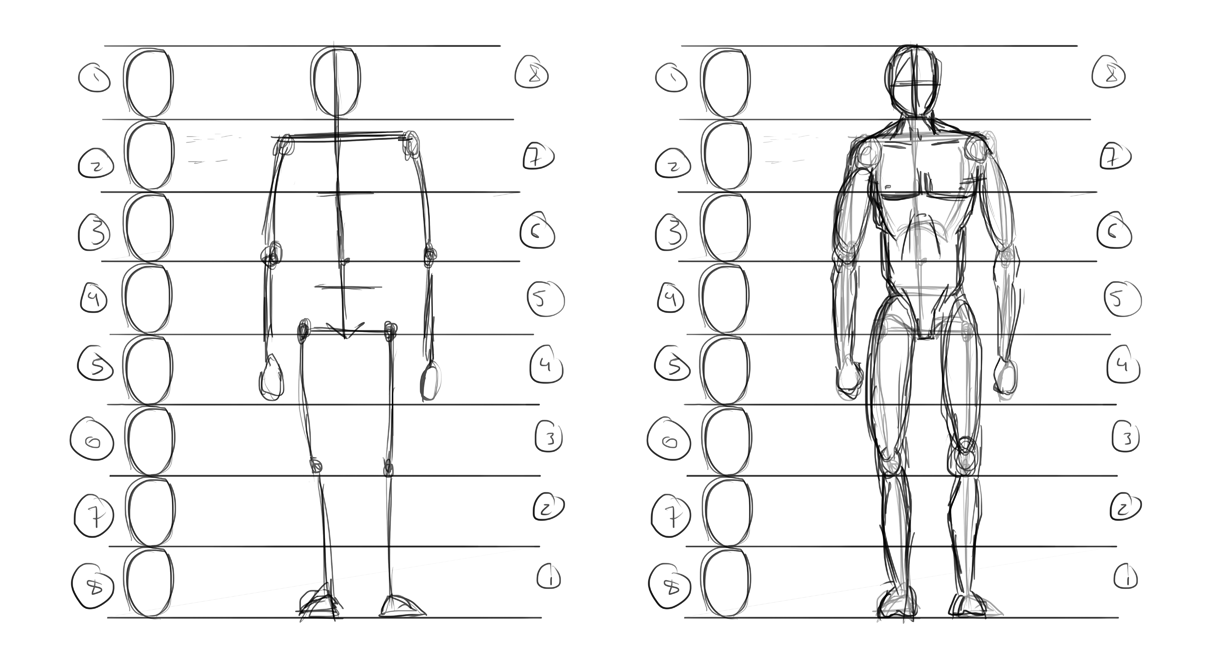 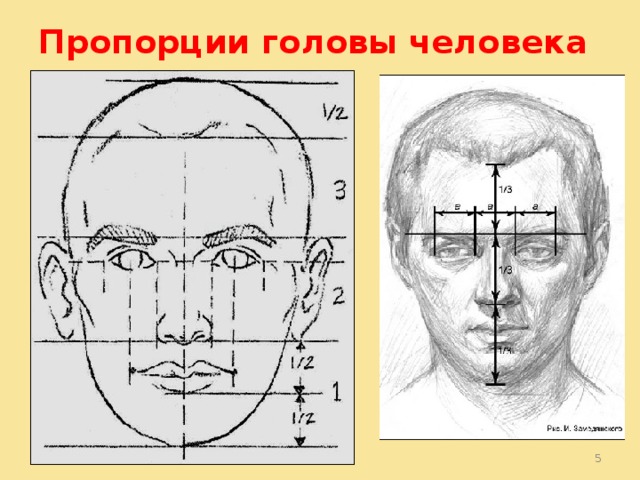 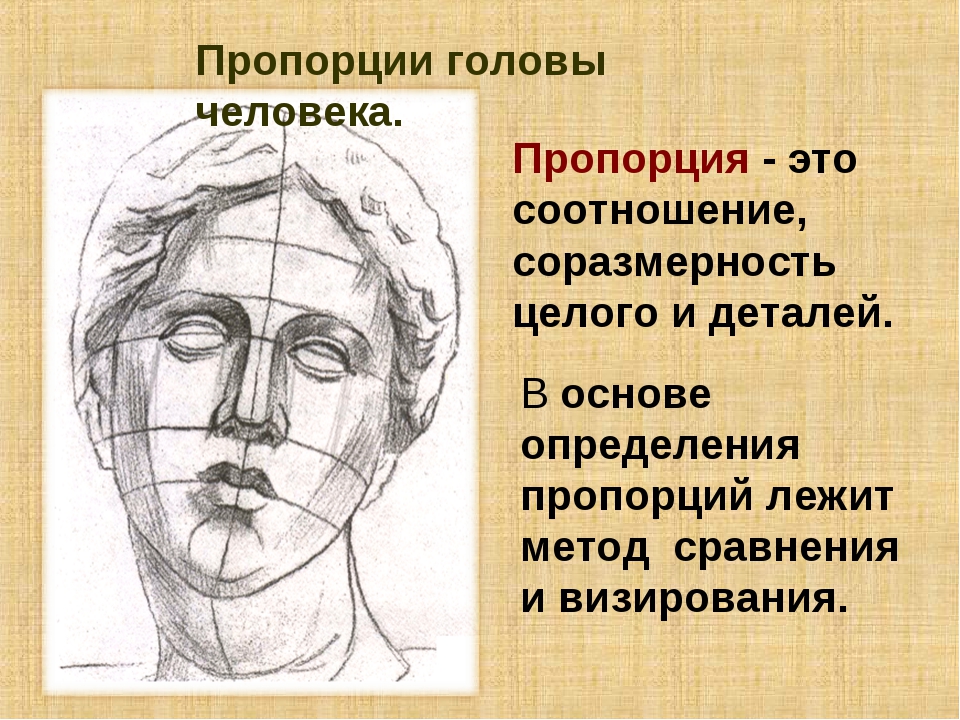 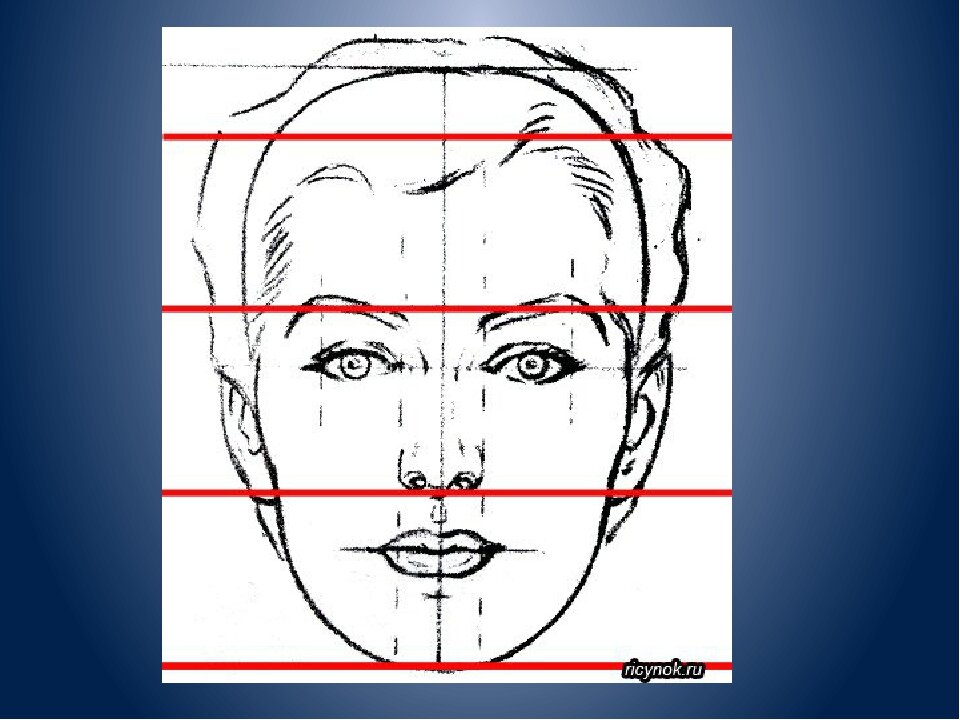 